附件3温州市瓯海区教育系统公开选聘优秀高校毕业生资格  审核所需材料清单1报名表（张贴单寸照片）【可使用A4纸自行下载打印《瓯海区教育系统公开选聘优秀毕业生报名表》】2本人有效期内身份证原件及复印件；3本人户口簿原件和复印件【复印户口簿首页与印有本人户口信息所在的页面；2023年全日制普通高校应届毕业生可凭生源地户籍证明（户口迁出底册）原件和复印件。】4学历证书原件和复印件及教育部学籍在线验证报告1．【提供相应毕业证书原件及复印件，考生在学信网http://www.chsi.com.cn/xlcx/lscx.jsp下载打印本人的《教育部学籍在线验证报告》】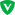 2．【硕士研究生学历的还须提供本科学历学位证书;专升本学历的还须提供专科学历证书。涉及学历证书的须提供相应在中国高等教育学生信息网（学信网）下载打印的《教育部学历证书电子注册备案表》。】3.【留学人员须提供教育部中国留学人员服务中心出具的境外学历、学位认证书原件及复印件】5教师资格证书原件和复印件【提供报考学科相对教师资格证书原件及复印件】1．已取得教师资格证书的，提供证书原件和复印件。2．因疫情影响，教师资格未认定的，可先提供在有效期内的中小学教师资格考试合格证明或笔试合格成绩(即“中小学教师资格考试NTCE成绩”，小学、中职教师资格为两科笔试成绩，初中、高中教师资格为三科笔试成绩）或提供报考教师资格证的准考证原件及复印件。3．硕士、博士研究生，2023年毕业的非师范类本科毕业生，须在2025年8月30日前取得选聘岗位要求的教师资格证书。6其他材料原件及复印件1.报考岗位要求提供的其他材料原件及复印件：综合考评排名（见附件4）、“精英班”证明、荣誉证书、师范生证明等